Занятие 9. Лабораторная работа №3«Работа с выделенными областями»План работы:Основные понятия (законспектировать)Выделение фрагментов изображенияИзменение границ выделенной областиПеремещение, дублирование и поворот выделенной областиКадрирование изображенийСамостоятельная работа (законспектировать)Файлы: Fruit.jpg, Portrait.jpg, Cat.jpgОсновные понятия:Выделенная область – это фрагмент изображения, в пределах которого действуют инструменты редактирования. Выделенная область ограничена мерцающей пунктирной линией.Маскированная область – это изображение, расположенное за пределами выделения. Эта область не доступна для редактирования и, следовательно, защищена от случайных изменений. Кадрирование изображения – это обрезка изображения, удаление лишних полей, фрагментов окружающей обстановки.Инструменты выделения области:  Этот инструмент выделяет прямоугольную область в активном изображении.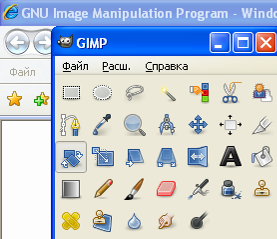  Этот инструмент выделяет эллиптическую область в активном изображении. Инструмент свободного выделения, или Лассо, позволяет создавать выделения простым движением курсора по изображению с помощью левой кнопки мышки. После отпускания мышки, контур закрывается, соединяя активную точку с начальной. Часто этот инструмент используется для создания приблизительного выделения; он не способствует точности. Инструмент выделение связанной области (Волшебная палочка) выделяет области активного слоя или изображения по признаку схожести цветов. Он начинает в одной выбранной точке и растекается от этой точки во все стороны, выделяя точки с приблизительно теми же цветами, что и у начальной точки.   Инструмент выделения по цвету выделяет области с похожим цветом. Он работает подобно выделению связанной области с той разницей, что инструмент «Выделение связанной области» выделяет связанную область, а этот инструмент может выделить много несоприкасающихся областей подобного цвета.  Этот инструмент годится, когда необходимо выделить область с большим изменением цвета по её краям. Каждое нажатие левой кнопки мышки создаёт новую контрольную точку, соединяемая с предыдущей кривой, которая старается следовать границе в изображении. Чтобы закончить, нажмите на первую контрольную точку (курсор меняется соответственно). Кривую можно исправить перемещением контрольных точек или созданием новых точек. Когда процесс окончен, нажмите внутри кривой, чтобы преобразовать её в выделение.    Выделение области, содержащей объекты на переднем планеВыполнить задания:Откройте файл Fruit.jpgС помощью инструмента «Прямоугольное выделение» выделить желтую розу.Добавить к выделенной области еще часть изображения – добавьте к выделенной области розовую розу. Для этого при выделении нужно нажать и удерживать клавишу Shift.Убрать часть изображения из выделенной области. Для этого при выделении нужно нажать и удерживать клавишу Ctrl. Исключить из выделенной области желтую розу.Отменить существующую область. Для этого щелкните на маскированной области.Выделить овальную область. Инструмент «Выделение эллипса».Обратите внимание, что выделенная область по углам имеет квадратные маркеры. Если потянуть за любой из них, можно изменить размеры выделенной области. Выделить блюдо.Зафиксировать выделенную область можно, если щелкнуть мышью внутри выделенной области. Зафиксируйте выделение блюда.Выделить инструментом «Свободное выделение» область произвольной формы, например розовую розу.Выполнить вращение границы выделенной области. Инструменты-Инструменты преобразования – Вращение - Выбрать угол поворота - Нажать кнопку «Повернуть».Выполнить масштабирование выделенной области. Для этого выделите листок и нажмите на пиктограмму «Масштаб». Потянув за любой маркер размера увеличить листок.Переместить выделенную область. Для этого воспользуйтесь командами: Правка - Вырезать и Правка – Вставить.Продублировать выделенную область. Для этого скопируйте выделенную область в буфер – команда Правка – Копировать и Правка – Вставить.Переместить копию выделенного фрагмента.Выполнить кадрирование изображения: команда Изображение - Откадрировать в выделение.Отменить последнюю команду.Открыть изображение Portrait.jpg.Создать виньетку для оформления фотографии. Для этого выделите овальную область с растушевкой края - 10. Затем инвертируйте выделенную область. При этом выделенная область и маскированная область поменяются местами. Нажмите клавишу Del.Создать фотографию с тонированием: Цвет - Тонировать. Должна получиться такая фотография «под старину»: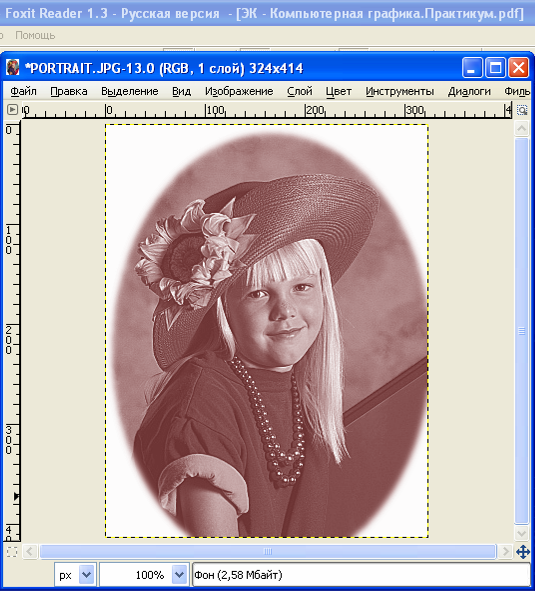 Выполнить самостоятельно.Запишите в конспект последовательность действий и команд для создания следующего изображения:Откройте файл Cat.jpg. Рядом с котенком разместите две уменьшенные копии котят, смотрящих друг на друга. Для этого воспользуйтесь пиктограммой «Вращение». Чтобы сохранить у котят пушистую шерсть, воспользуйтесь командой растушевки. 